A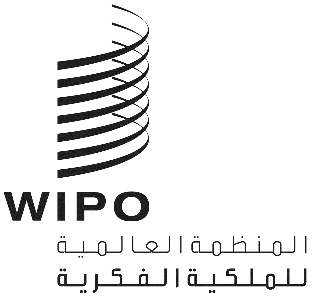 WO/CF/41/1   P/EC/60/1   B/A/50/1   B/EC/66/1   N/A/40/1   LI/A/37/1   LO/A/40/1   IPC/A/41/1   PCT/A/52/1   BP/A/37/1   VA/A/33/1   WCT/A/20/1   WPPT/A/20/1   PLT/A/19/1   STLT/A/13/1الأصل: بالإنكليزيةالتاريخ: 15 ديسمبر 2020مؤتمر الويبو – الدورة الحادية والأربعون (الدورة الاستثنائية السابعة عشرة)الاتحاد الدولي لحماية الملكية الصناعية (اتحاد باريس) – اللجنة التنفيذية - 
الدورة الستون (الدورة العادية السادسة والخمسون)الاتحاد الدولي لحماية المصنفات الأدبية والفنية (اتحاد برن) – الجمعية - 
الدورة الخمسون (الدورة الاستثنائية السادسة والعشرون)الاتحاد الدولي لحماية المصنفات الأدبية والفنية (اتحاد برن) – اللجنة التنفيذية - 
الدورة السادسة والستون (الدورة العادية الحادية والخمسون)الاتحاد الخاص للتصنيف الدولي للسلع والخدمات لأغراض تسجيل العلامات (اتحاد نيس) – الجمعية – الدورة الأربعون (الدورة الاستثنائية السادسة عشرة)الاتحاد الخاص لحماية تسميات المنشأ وتسجيلها الدولي (اتحاد لشبونة) – الجمعية –
 الدورة السابعة والثلاثون (الدورة الاستثنائية الرابعة عشرة)الاتحاد الخاص للتصنيف الدولي للتصاميم الصناعية (اتحاد لوكارنو) – الجمعية - 
الدورة الأربعون (الدورة الاستثنائية السابعة عشرة)الاتحاد الخاص للتصنيف الدولي للبراءات – الجمعية - 
الدورة الحادية والأربعون (الدورة الاستثنائية التاسعة عشرة)اتحاد معاهدة التعاون بشأن البراءات – الجمعية - 
الدورة الثانية والخمسون (الدورة الاستثنائية الثلاثون)اتحاد الاعتراف الدولي بإيداع الكائنات الدقيقة لأغراض الإجراءات الخاصة بالبراءات (اتحاد بودابست) 
– الجمعية- الدورة السابعة والثلاثون (الدورة الاستثنائية السابعة عشرة)الاتحاد الخاص للتصنيف الدولي للعناصر التصويرية للعلامات (اتحاد فيينا) – الجمعية - 
الدورة الثالثة والثلاثون (الدورة الاستثنائية الخامسة عشرة)معاهدة الويبو بشأن حق المؤلف – الجمعية - 
الدورة العشرون (الدورة الاستثنائية الحادية عشرة)معاهدة الويبو بشأن الأداء والتسجيل الصوتي – الجمعية - 
الدورة العشرون (الدورة الاستثنائية الحادية عشرة)معاهدة قانون البراءات – الجمعية - 
الدورة التاسعة عشرة (الدورة الاستثنائية الحادية عشرة)جمعية معاهدة سنغافورة بشأن قانون العلامات، الدورة الثالثة عشرة - 
الدورة الثالثة عشرة (الدورة الاستثنائية السابعة)جنيف، من 21 إلى 25 سبتمبر 2020التقاريرالتي اعتمدتها الهيئات المعنيةاجتمع كل من الهيئات المذكورة أعلاه في الدورات المشار إليها بغرض النظر في البنود التالية من جدول الأعمال الموحّد لسلسلة الاجتماعات الحادية والستين لجمعيات الويبو (الوثيقة A/61/1): 1 و2 و4 و5 و6 و8 و10"2" و11 و21 و22. وعلاوة على ذلك، نظرت اللجنتان التنفيذيتان لاتحادي باريس وبرن أيضاً في البند 3.وترد التقارير الخاصة ببنود جدول الأعمال المذكورة موحّدةً في التقرير العام للجمعيات (الوثيقة A/61/10).[نهاية الوثيقة]